广东省电子商务认证有限公司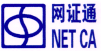 Guangdong Electronic Certification Authority个人数字证书及电子印章申请表——广东省财政厅“政府采购智慧云平台”专用 I.申请业务类型	□  新申请，年限 	年 （填大写数字）	□更新，年限 	年 （填大写数字）□变更	□注销	□补办	□解锁	□密钥恢复证书用于何种项目/系统： II.申请人资料	 III.用户须知	1、 本申请表一式二份。以上所有项目均必须填写。2、 申请人须交验身份证明文件的原件及提交复印件一份，并由申请人签名确认。3、 在发现申请人违反上述签署的声明中的相关规定时，广东省电子商务认证有限公司有权拒绝提供服务，或者注销已签发的证书，但无须退还已收取的各项费用，并保留追究申请人相关责任的权利。 IV.申请人声明	本人在此郑重声明：本人保证所填写的内容和提交的证明材料真实、完整、有效。本人已认真阅读并同意遵守广东省电子商务认证有限公司网站（www.cnca.net）发布的《网证通电子认证业务规则》（CPS）、《网证通电子认证服务协议》中的各项内容，如有违反愿意承担由此引起的一切后果。申请人签署：申请日期：	年	月	日 VI.受理审核（以下由证书受理员填写）	受 理 员 ：	 		受理时间：	 	年 	月 	日	时复查员签字： 		业务受理点（盖章）：客服热线：020-89524338	服务QQ：4008301330	网址：www.cnca.net    姓	名：生日：性别：有效证件：证件号码：住	址：手	机：电子邮件：